Escriure amb l’ordinador.És important escriure amb l’ordinador de manera correcte.Per aquest motiu escriurem un petit text: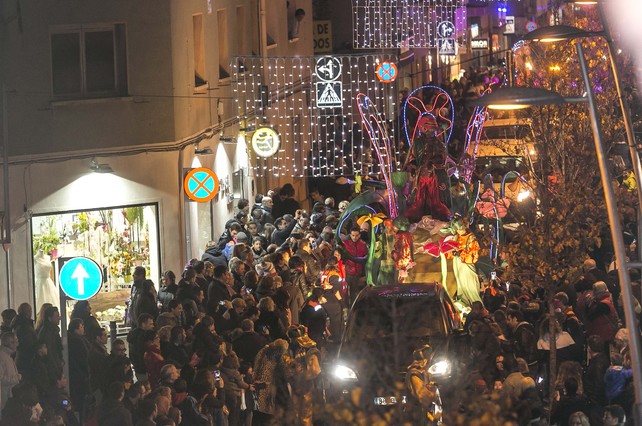 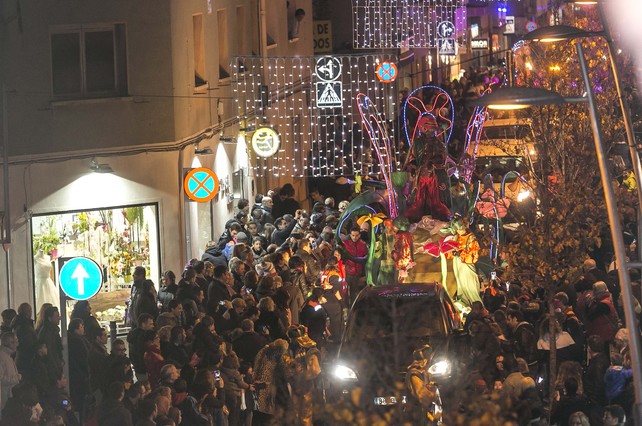 Ara realitza aquest joc:http://games.sense-lang.org/TypingAdventure/Molta sort:Vols saber quantes lletres realitzes per segon?Juga aquí:https://jonmiles.co.uk/games/fingerjig/